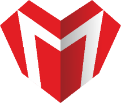 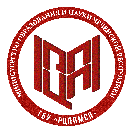 МИНИСТЕРСТВО ОБРАЗОВАНИЯ И НАУКИ ЧЕЧЕНСКОЙ РЕСПУБЛИКИГОСУДАРСТВЕННОЕ БЮДЖЕТНОЕ УЧРЕЖДЕНИЕ «РЕСПУБЛИКАНСКИЙ ЦЕНТР ПСИХОЛОГО-ПЕДАГОГИЧЕСКОЙ, МЕДИЦИНСКОЙ И СОЦИАЛЬНОЙ ПОМОЩИ»НОХЧИЙН РЕСПУБЛИКАН ДЕШАРАН А, 1ИЛМАНАН А МИНИСТЕРСТВО«ДИАГНОСТИКИН А, КОНСУЛЬТАЦИ ЯРАН А РЕСПУБЛИКИН ТУШ» ПСИХОЛОГО-ХЬЕХАРХОЙН А, ЛОЬРИЙН – СОЦИАЛЬНИ АГ1О ОЬШУЧУБЕРАШНА ЛЕРИНА ПАЧХЬАЛКХАН БЮДЖЕТНИ УЧРЕЖДЕНИПРОГРАММА СЕМИНАРА «Направления деятельности учителя-логопеда в рамках психологической службы образовательной организации» «Процедура логопедического обследования детей на ПМПК. Вопросы дифференциальной диагностики в логопедии»Место проведения: г. Грозный. ул. Хеды Кишиевой , д.30Дата проведения: 8.12.2021г.№п/пВремя проведенияТемаОтветственный1030-1100Регистрация участников семинараХасбулатова З.А.Кагирова Л.В.1.1100-1130Приветствие участников семинара: освещение плана работы, целей и задач.Директор ГБУ «РЦППМСП» Теучеж Н.Ю.2. 1130-1200Нормативное обеспечение деятельности учителя –логопеда Директор ГБУ «РЦППМСП» Теучеж Н.Ю.3.1200-1230Процедура логопедического обследования детей на ПМПК. Вопросы дифференциальной диагностики в логопедии.Хачукаева Л.А.1230-1300Направления деятельности учителя-логопеда в рамках психологической службы образовательной организацииХачукаева Л.А.4.1300-1320Подведение итогов Директор РЦППМСП Теучеж Н.Ю.Хасбулатова З.А.Кагирова Л.В.